Муниципальное общеобразовательное учреждение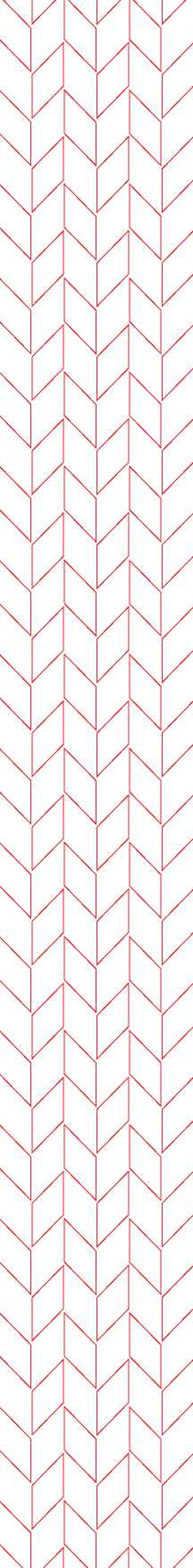 Новская основная школа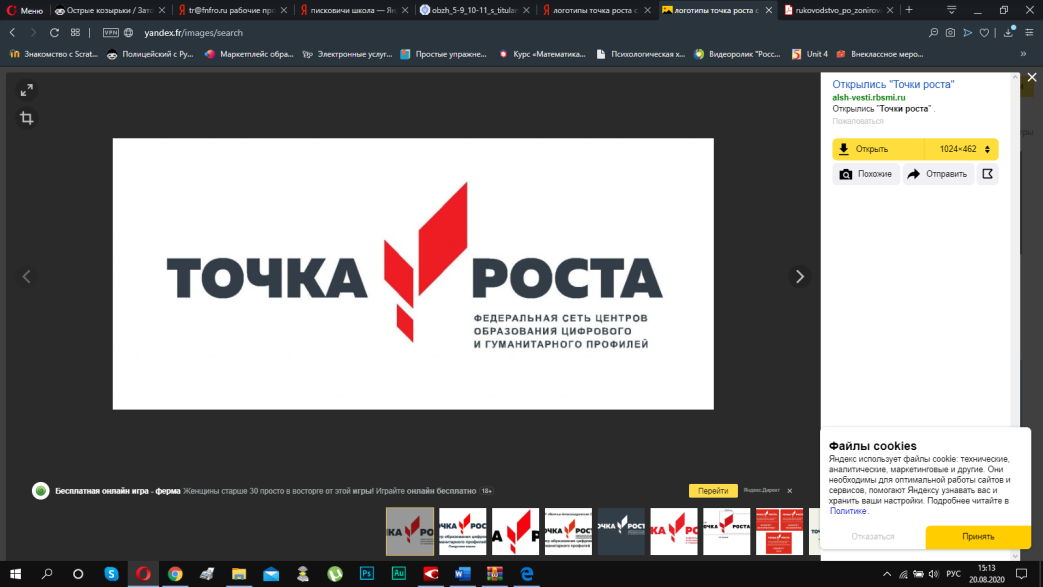 ДОПОЛНИТЕЛЬНАЯ  ОБЩЕОБРАЗОВАТЕЛЬНАЯ  ОБЩЕРАЗВИВАЮЩАЯ ПРОГРАММАестественнонаучной направленности «Биология клетки»Возраст обучающихся: 12-16 летСрок реализации - 1 годАвтор-составитель: педагогдополнительного образования В.В.МилюковаГородской округ город Переславль-Залесскийсело Новое, 2021 г.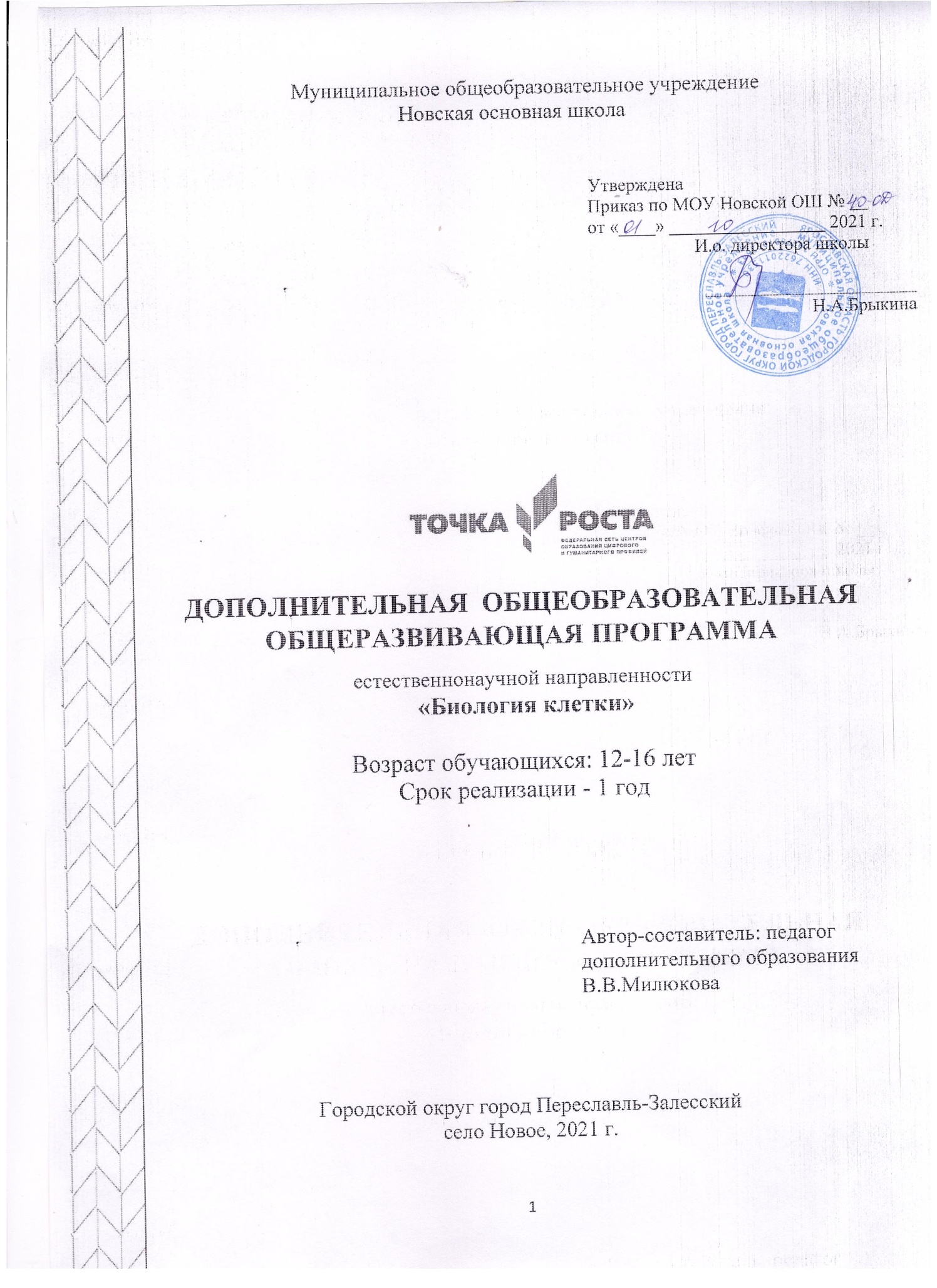 1. Пояснительная запискаДополнительная общеобразовательная общеразвивающая программа«Биология клетки» (далее – Программа) естественнонаучной направленности составлена на основе сборника «Программы для внешкольных учреждений и общеобразовательных школ. Исследователи природы. Издание 2-е исправленное и дополненное под редакцией Костинской И. В. Предназначена для детей, проявляющих интерес к биологии и проектно-исследовательской деятельности. Программа направлена на расширение знаний в области цитологии с элементами генетики, биохимии, эмбриологии, гистологии, а также подготовку к выполнению заданий, встречающихся в испытаниях различного уровня (предпрофессиональных экзаменах, конкурсах, олимпиадах, ГИА).Содержание Программы способствует формированию основ естественнонаучной грамотности, расширению и систематизации знаний по основным разделам биологической науки. Программа может быть реализована с применением дистанционных образовательных технологий, технологий смешанного обучения. Предлагаемый курс направлен на формирование у детей интереса к биологии, развитие любознательности, расширение знаний о живом мире, на развитие практических умений через моделирование, отработку практических умений и применение их на практике.Продолжительность реализации программы 1 год: начало и окончание программы(1.09и 31.05), что составляет 34 часа (1 час в неделю). Продолжительность учебных занятий установлена с учетом возрастных особенностей детей, допустимой нагрузки в соответствии с санитарными нормами и правилами.Наполняемость группы 12-15 человек.Форма занятий: индивидуально-групповая с применением дистанционных технологий.Возраст детей: 12-16 лет.Актуальность программы в том, что она даёт возможность обобщить, систематизировать, расширить имеющиеся у детей представления о многообразии, строении и значении живых организмов, подготовить к олимпиадам, конкурсам различного уровня. В программе особое внимание уделено содержанию, способствующему формированию современной естественнонаучной картины мира, показано практическое применение биологических знаний.Педагогическая актуальность программы: программа ориентирована на развитие познавательной активности, самостоятельности, любознательности, способствует формированию интереса к научно-исследовательской деятельности детей. Цитология относится к фундаментальным разделам биологии, ее изучение необходимо для освоения практически всех биологических дисциплин. Строению и функционированию клеток посвящены отдельные занятия ботаники, зоологии, анатомии, общей биологии. Занятия, основанные на практических примерах, материалы Программы будут способствовать улучшению системных знаний о клетке как элементарной структурной и функциональной единице живого, пониманию сути процессов, происходящих в живых организмах в интеграции с основами генетики, биохимии, гистологии и эмбриологии.Отличительные особенности программы: программа призвана повысить компетентность подростков в фундаментальных вопросах общей биологии через практическую и теоретическую деятельность, направленных на осознание направлений биологии как единой всеобъемлющей науки. Представленная в программе система разнообразных опытов и экспериментов способствует формированию целеустремленности, развитию творческих способностей и предпосылок логического мышления, объединяет знания, полученные в ходе экспериментирования, помогает сформировать навыки безопасного поведения в быту. Использование ИКТ – технологий в процессе освоения программы способствует формированию особого типа мышления, характеризующегося открытостью и гибкостью по отношению ко всему новому, умением видеть объекты и явления всесторонне в их взаимосвязи, способностью находить эффективные варианты решения различных проблем. С целью поддержания интереса к занятиям и обеспечения доступности изучаемого материала основным методом обучения выбран эксперимент (различные его виды ) на базе школьного центра « Точка роста».Цель Программы – развитие у детей системных представлений о клетке как основной структурной и функциональной единице всего живого в процессе интеграции цитологических, биохимических, генетических, гистологических знаний и умений.Задачи Обучающие:расширить познавательный интерес к изучаемым разделам программы;познакомить обучающихся с ключевыми понятиями и закономерностями, современными достижениями науки в области цитологии, основными направлениями цитологических исследований;сформировать у обучающихся общебиологические понятия о клеточном строении живых организмов, взаимосвязи строения и функции;развить навыки решения практических биологических задач.Развивающие:поиск обобщенных способов решения задач, в том числе осуществление развернутого информационного поиска;выход за рамки учебных предметов и осуществление целенаправленного поиска возможностей для широкого использования средств и способов действия.Воспитательные:способствовать условиям для профессиональной ориентации обучающихся;воспитывать научное мировоззрение у обучающихся;способствовать формированию ответственного отношения обучающихся к окружающему миру и своему здоровью.Планируемые результаты освоения программыПо итогам реализации программы дети будут знать:основные этапы развития цитологии, основные положения клеточной теории, роль цитологии в системе биологических наук и ее прикладное значение;основную терминологию и методы исследований в области цитологии, устройство светового микроскопа;химический состав клетки, особенности строения, функционирования и деления прокариотических и эукариотических клеток;основные понятия цитологии, молекулярной биологии, генетики, гистологии и эмбриологии;алгоритмы решения практических задач.По итогам реализации Программы дети будут уметь:самостоятельно работать с литературой и анализировать прочитанное;давать краткие, четкие и логичные ответы на поставленные вопросы;решать типовые задания по цитологии, выполнять лабораторные работы и практические задания;отличать по описанию, морфологическим признакам на рисунках, микрофотографиях различные типы клеток, тканей, клеточные органоиды, клеточные включения, определять стадию жизненного цикла клетки.2. Учебно-тематический план3.Содержание программы «Биология клетки»Раздел 1. Вводное занятиеТеория. Введение в программу «Биология клетки». Формы и методы деятельности. План работы на учебный год. Инструктаж по технике безопасности. Правила поведения в кабинете биологии.Практика. Первичная диагностика. Тестирование.Раздел 2. Цитология как наукаТеория. Предмет и задачи, история развития, связь с другими науками, прикладное значение цитологии. Клеточная теория. Уровни организации живой материи.Практика. Выполнение заданий на определение и сопоставление уровней организации живой материи.Раздел 3. Строение и химический состав клетки. Обеспечение клеток энергиейТеория. Типы клеточной организации. Химический состав и ультраструктурная организация клетки. Биологические мембраны. Транспорт веществ через цитоплазматическую мембрану клеток (пассивный и активный транспорт, экзоцитоз, эндоцитоз). Функции плазмалеммы. Особенности строения оболочек прокариотических и эукариотических клеток. Цитоплазма и ее структурные элементы. Вакуолярная система. Митохондрии и пластиды, история их открытия. Ядро интерфазной клетки. Аппарат Гольджи. Строение и функции лизосом. Эндоплазматическая сеть (ЭПС). Рибосомы. Полирибосомы. Клеточный центр. Органоиды движения. Клеточные включения.Обмен веществ и энергии. Пластический и энергетический обмен. Фотосинтез, его механизм. Световая и темновая фазы фотосинтеза. Фотосинтез и урожай сельскохозяйственных культур. Космическая роль зеленых растений. Хемосинтез. Гликолиз, его механизм и значение.Практика. Морфологическое разнообразие эукариотических клеток. Лабораторная работа № 1 «Обнаружение белков, углеводов и липидов в биологических объектах». Лабораторная работа № 2 «Рассматривание пластид растительных клеток под микроскопом». Лабораторная работа № 3 «Многообразие растительных клеток на примере клеток эпидермиса Setcreasea purpurea». Лабораторная работа № 4 «Общий план строения животной клетки на уровне световой микроскопии». Выполнение заданий на сравнение строения различных клеток. Решение задач.Раздел 4. Методы цитологического и гистологического анализа. МикроскопияТеория. Характеристика методов цитологического и гистологического анализов. Методика изготовления и исследования микропрепаратов. Группы клеток. Ткани живых организмов. Гистология. Характеристика тканей растительного и животного организма. Ткани организма человека. Микроскопия. Устройство светового микроскопа.Практика. Выполнение заданий на определение увеличения микроскопа, сравнение методов цитологического и гистологического анализа. Практикум по цитологии и гистологии. Решение задач с использованием атласа по цитологии, гистологии и эмбриологии.Раздел 5. Изготовление и анализ микропрепаратовТеория. Микроскопическая техника. Принципы и этапы изготовления микропрепаратов. Измерение микроскопических объектов. Микрофотосъемка. Цитохимия. Цитохимические методы. Специфические методы окрашивания.Практика. Изготовление и анализ препаратов, окрашенных разными цитохимическими методами. Выполнение заданий на измерение объектов на микрофотографиях. Изготовление микропрепаратов и работа с ними с использованием светового микроскопа. Решение задач с использованием атласа по цитологии, гистологии и эмбриологии.Раздел 6. Генетическая информация в клетке. Закономерности наследственности.Теория. Ядро клетки. Уровни организации хромосом. Кариотип. Методы хромосомного анализа. Генетическая информация. Репликация ДНК. Транскрипция. Генетический код. Биосинтез белков. Современные представления о гене. Моногибридное скрещивание. Дигибридное скрещивание. Сцепленное наследование. Сцепленное с полом наследование. Неаллельное взаимодействие генов.Практика. Выполнение заданий на составление идиограммы и кариограммы. Решение задач на различные виды скрещивания, кодоминирование, эпистаз, комплементарное взаимодействие, полимерию.Раздел 7. Клеточный цикл. МитозТеория. Периоды клеточного цикла. Митотическое деление клетки. Амитоз и его значение. Митоз – цитологическая основа бесполого размножения. Структурные изменения и физиологические особенности органоидов клетки во время митотического деления. Биологическое значение митоза.Практика. Выполнение заданий на определение фаз митоза и митотической активности клеток на микрофотографиях. Решение задач.Раздел 8. МейозТеория. Мейотическое деление клетки. Первое деление мейоза, его фазы и характеристика. Уменьшение числа хромосом как результат первого деления. Второе деление мейоза, фазы, их характеристика. Гаметогенез у человека. Споро генез и гаметогенез у растений.Мейоз – цитологическая основа полового размножения. Биологическое значение мейоза.Практика. Выполнение заданий на определение фаз мейоза на микрофотографиях, сравнительный анализ митоза и мейоза. Решение задач с использованием атласа по цитологии, гистологии и эмбриологии.Раздел 9. Патологии деления клеток и их последствия. ОнтогенезТеория. Патологии митоза и мейоза. Полиплоидия и анеуплоидия. Индивидуальное развитие организмов. Оплодотворение и развитие зародыша у животных. Этапы эмбрионального развития животных. Взаимодействие частей развивающегося зародыша. Биогенетический закон и его современная интерпретация. Постэмбриональное развитие. Вредное влияние алкоголя, никотина, наркотических веществ, загрязнения окружающей среды на развитие зародышей животных и человека. Общая характеристика и особенности размножения вирусов, бактерий, водорослей, мохообразных, папоротникообразных, грибов и лишайников. Смена фаз в жизненном цикле.Практика. Составление схемы нарушений мейоза (I и II делений). Решение задач с использованием атласа по цитологии, гистологии и эмбриологии.10. Обобщение. Защита проектной работыПрактика. Итоговое тестирование по основным разделам Программы.Презентация и защита учебных проектов обучающихся, подготовленных в ходе реализации Программы.4.1. Методическое обеспечение		В программу внесены разнообразные формы занятий: Для реализации поставленных целей и задач программы используются такие формы и методы обучения, которые обеспечат воспитание экологически ответственного поведения и отношения ребёнка, а также развития творческих качеств личности: лекции, беседы, наблюдения, практические работы, опыты, эксперименты, лабораторные работы, праздники, участие в экологических акциях.Формы учебной деятельности:лекции, практические задания по применению полученных знаний;дистанционное обучение на основе компьютерных информационных технологий (задания, тесты и т.д.);индивидуальные консультации обучающихся;практические работы исследовательского характера, требующие работы с информацией.Дети осваивают следующие типы деятельности: исследовательский, творческий, практический, а также познавательный, информационно-коммуникативный и рефлексивный.В ходе обучения применяются следующие формы обучения: индивидуально-дистанционная (когда материал доступен для самостоятельного обучения), фронтальная (выполнение общих задач всеми обучающимися).В процессе реализации Программы применяются следующие методы:по источнику знаний: словесные, наглядные, практические;по степени взаимодействия педагога и обучающихся: рассказ, беседа, самостоятельная работа;по дидактическим задачам: подготовка к восприятию, объяснение, закрепление материала;по характеру познавательной	деятельности: объяснительно- иллюстративный, репродуктивный, частично-поисковый, исследовательски4.2. Материально-техническое обеспечениеИнструкции по технике безопасности при работе с инструментами.  Правила поведения в природе.Материалы беседы по изучаемым темам. Фильмы, презентации, схемы, микрофотографии.Технические средства обученияДоска (меловая, маркерная), персональный компьютер, мультимедийный проектор.лабораторное оборудование образовательного центра естественно – научного направления «Точка Роста»;микроскопы;наборы микропрепаратов, а также наборы для самостоятельного изготовления микропрепаратов;5. Формы аттестации и оценочные материалыОценка эффективности работыЭтапы педагогического контроля:входящий;промежуточный, проводится в ходе учебного занятия и закрепляющий знания по данной теме;итоговый, проводится после завершения всей программыФормы проведения аттестации:выполнение практических заданий  (практикум, лабораторная работа);тестирование;зачётная работа;итоговая игра «Удивительный мир клетки», выполнение и защита проектных работ (Приложение 2).Форма подведения итогов реализации программыРейтинг обучающихся, отражающий результативность освоения Программы, на основании баллов за выполнение заданий по каждой теме (Приложение 3) и итогового тестирования и защиты проектных работ.Игра « УДИВИТЕЛЬНЫЙ   МИР   КЛЕТКИ»Ход   игрыУчитель. Ребята! Сегодня мы  с вами начинаем цикл интеллектуальных игр по курсу «Общая   биология». Эта игра первая в этом году, но вы уже знакомы  с правилами игры, условиями проведения. Запомните, что в игре главное – не победа, а участие, радость от совместного решения заданий. А чтобы победить, надо слушать и слышать друг друга, уважать чужое мнение, иметь хорошие знания по пройденной теме. Конкурс    капитанов    «Верите те ли  вы, что…»Рибоза, лактоза и дезоксирибоза относятся к моносахаридам  (нет, лактоза – это дисахарид, состоящий из глюкозы и галактозы, относится к олигосахаридам)Выделяют две группы бактерий – эубактерии и архебактерииСуществуют фотогетеротрофные бактерии   (да, они используют световую энергию для синтеза органических соединений из органических веществ)Архебактерии не содержат муреина в клеточной стенкеЦианобактерии, или сине-зеленые водоросли, могут быть не только сине-зелеными, но и фиолетовыми, красными и чернымиЦианобактерии в отличие от фотоавтотрофных бактерий выделяют  в окружающую среду кислород   (да, а у фотоавтотрофных бактерий фотосинтез протекает без выделения кислорода)АТФ синтезируется в хлоропластах и митохондриях Наш организм способен окислять органические вещества только при наличии достаточного количества кислорода  (нет, существует и анаэробное дыхание)В процессе эволюции первыми возникли РНК, а потом и ДНК  ( да, они могут выполнять более разнообразные функции)Образовавшаяся на ДНК м-РНК сразу же поступает в цитоплазму  (нет, при созревании из нее вырезаются интроны – участки, некодирующие аминокислоты, а оставшиеся экзоны склеиваются)м-РНК – структура неустойчивая и этот ее недостаток важен для клетки  (да, после считывания информации не накапливается в клетке и быстро гидролизируется ферментами)Существуют организмы, способные синтезировать органические вещества за счет окисления неорганических  (хемосинтезирующие бактерии)Длина ДНК  в одной хромосоме мухи дрозофилы – , в 10 раз больше тела мухиОсновным источником энергии в организме служат жиры, так как при их окислении выделяется больше энергии, чем при окислении белков и углеводов ( нет, основным источником энергии являются углеводы)Одна молекула уреазы за 1 минуту способна расщепить до 30 тысяч молекул мочевины  ( да, без фермента для этого потребовалось бы около 3 млн.лет) Конкурс   «Подсказка»   по теме «Химический состав клетки»1. Эти вещества могут быть в клетке в запасе2. У растений они одни, а у грибов и животных другие3. В зависимости от количества мономерных звеньев меняются их свойства                                                                                                               (углеводы)1. Это важное для организма вещество относится к стеролам2. Это не гормоны, а вещество, которое «засоряет» наши кровеносные сосуды, поэтому     рекламируются продукты с малым содержанием этого вещества3. Но он необходим нашему организму для образования мембран  клеток, а его избытки     сгорают при активном образе жизни                                                                                                             (холестерин)1. Вступая в реакцию с исходным веществом, они его изменяют2. Но сами при этом не изменяются3. Поэтому ничтожно малое их количество может изменить большую массу исходного     вещества                                                                                                             (ферменты)1. Они похожи на самое важное вещество нашего организма2. Некоторые из них  обладают кроме широко известных функций и ферментативной               активностью3. Существует 3 вида этих веществ                                                                                                              (РНК)1. Этот элемент входит в состав костей и зубов.2. Он также необходим нашему организму для нормального свертывания крови3. Нарушение обмена этого вещества – одна из причин рахита                                                                                                              (кальций) Конкурс – кроссворд  « Что это за наука»           Ответив на вопросы кроссворда, вы узнаете название одной из наук, имеющих отношение к клеткеГде хлорофилл, там и  ( граны)Они образуют органоид, имеющий отношение к делению клетки  ( центриоли)А где энергетические станции клетки, там   и    ( кристы)Их три вида, разных по цвету  ( пластиды)Это то, что помогает растениям выполнять космическую роль  ( хлоропласты)Его можно найти в печени и в мышцах, есть он и у грибов  ( гликоген)Обнаружен в клетке последним из органоидов     ( рибосомы)Всегда рядом с ядром, с именем ученого – комплекс    ( Гольджи)Осуществляют клеточный иммунитет     ( лейкоциты)То одно, то много, у кого как!    ( ядро)Ключевое слово - гистология Конкурс  «Дальше, дальше, дальше…..»Вариант первыйПереписывание информации с ДНК ни и-РНК  называется     ( транскрипцией)Разнообразие белков зависит от   ( последовательности аминокислот)В темновую фазу происходит цикл.     КальвинаПолное окисление, или              ( дыхание)Ядерные организмы, или                                  ( эукариоты)Граны находятся в                                             ( хлоропластах)Рибоза – это дисахарид?                                   ( нет)На 3 этапе энергообмена происходит цикл     (Кребса)Катаболизм - совокупность реакций, обеспечивающих клетку энергией ?   (  да)Нейтральные жиры состоят из остатков жирных кислот и              (глицерина)Комплекс Гольджи – это органоид двумембранный                       ( нет)В состав хлорофилла входит атом   железа                           (нет, магния)Ассимиляция, или обмен                                                        (пластический)Пластиды красного цвета – это                         ( хромопласты)Поглощение жидких веществ -                         (пиноцитоз)В состав клеточной стенки грибов входит     ( хитин)Резервный полисахарид грибов -                    ( гликоген)Плавучесть организмов повышается за счет                       (  жиров)Стероиды относятся к липидам?                      ( да)У прокариот есть ЭПС?                                     ( нет)Во вторичной структуре белка связи               ( водородные)Вода участвует в реакциях гидролиза?            ( да)Биологические катализаторы, или                   ( ферменты)Самый распространенный углевод                   ( целлюлоза)Аминокислоты, которые могут образовываться в организме  ( заменимые)Вариант второйМономеры ДНК -                                               ( нуклеотиды)Инсулин превращает глюкозу  в                      ( гликоген)Неполное окисление глюкозы                          ( гликолиз)Источник внутриклеточной воды у верблюдов            ( жир)Синтез белковой цепочки называется             ( трансляция)Донором ионов водорода при фотосинтезе является            (вода)Триплет и-РНК – это                                         ( кодон)Белки актин и миозин входят в состав            ( мышц)Бесцветные пластиды -                                      ( лейкопласты)Катаболизм, или                                                  ( диссимиляция)Резервный полисахарид животных                   ( гликоген)Выступы митохондрий                                       ( кристы)Немембранные органоиды                                 ( рибосомы, кл. центр)У бактерий ДНК линейного строения               ( нет)Органоиды, имеющие собственную ДНК         ( хлоропласты, митохондрии)Поглощение клеткой твердых веществ             ( фагоцитоз)Нарушение природной структуры белка           ( денатурация)Питание эвглены                                                   ( миксотрофное)Фаза фотосинтеза, при которой АТФ образуется      ( световая)Наука о клетке                                                       ( цитология)ЭПС с рибосомами                                                ( гранулярная, или шероховатая)Клеточная стенка членистоногих состоит из      ( хитина)Уотсон и Крик предложили модель                      ( ДНК)Наука, изучающая химический состав клетки     ( биохимия)Вода – универсальный растворитель благодаря своей     ( полярности)Вариант третийСвязи между нуклеотидами РНК                       (ковалентные)Наука о тканях                                                      (гистология)Аминокислоты, которые поступают в организм только с пищей     (незаменимые)Расщепление воды под действием света            ( фотолиз)Шванн и Шлейден создали                                   ( клеточную теорию)РНК, переносящая аминокислоты                       ( транспортная)Диссимиляция, или обмен                                    ( энергетический)Дрожжи вырабатывают спирт при                       ( брожении)Вещество, хорошо растворимое в воде                ( гидрофильное)В состав гемоглобина входит                                ( железо)Присоединение аминокислот к т-РНК с использованием фермента и энергии    ( активирование)Мезосомы есть в клетках                                        ( бактерий)Сахароза состоит из остатков глюкозы и фруктозы           ( да)Митохондрии относятся к органоидам                   ( двумембранным)Восстановление нарушенной структуры белка      ( ренатурация)Совокупность реакций, обеспечивающих клетку веществами   ( пластический обмен)Бактерии и сине-зеленые водоросли – это              ( прокариоты)Резервный полисахарид растений                            ( крахмал)Глюкагон превращает гликоген в                             ( глюкозу)Антикодон – это триплет                                           ( т-РНК)Фаза фотосинтеза, при которой АТФ расходуется      ( темновая)Синтез органических соединение за счет энергии окисления неорганических    ( хемосинтез)Связи между азотистыми основаниями в ДНК       ( водородные)У прокариот нет рибосом?                                         ( есть)ЭПС без рибосом                                                         ( гладкая, или гранулярная) Конкурс   «Биологический аукцион»	Вопрос о принципе, который природа изобрела давно, а человек им теперь пользуетсяВ биотехнологии, а точнее, в микробиологическом синтезе, используются организмы-сверх продуценты, которые синтезируют нужные для себя, а тем более, и для человека, вещества. Синтезируют их гораздо больше, чем требуется для самого организма. Обычные организмы, а не сверх продуценты, синтезируют веществ  ровно столько, сколько им требуется в данный момент. Какой же важный принцип организации жизнедеятельности живых организмов нарушают сверх продуценты?                                                                   (принцип обратной связи)	Вопрос о том, что для одних организмов нужно, а для других нетЭто то, что образуется в нашем организме в митохондриях и цитоплазме. От образующегося этого вещества организм избавляется. А для других организмов это вещество, помогающее Земле и Венере удерживать тепло за счет соответствующего эффекта, необходимый продукт одного из видов питания. Полностью это вещество из организма удалять нельзя, так с его помощью регулируется дыхание. Что же это за всем знакомое вещество?                                                                                  ( углекислый газ)	Вопрос о том, за что английский биохимик  Фредерик Сенгер получил вторую Нобелевскую премиюВ 1958 году Сенгер получил Нобелевскую премию по химии за расшифровку последовательности аминокислот в полипептидных цепях гормона инсулина. На выполнение этой работы ушло несколько лет. Спустя 20 лет совместно с Гилбертом получил вторую Нобелевскую премию за вклад в установлении первичной структуры важного непериодического полимера. За изучение вторичной структуры этого же вещества еще два ученых получили такую же премии. Так за какое вещество Сенгер получил вторую Нобелевскую премию?                                                                                ( за изучение первичной структуры ДНК)	Вопрос о веществах, без которых невозможно получить необходимые для человека продуктыЭти вещества люди стали применять для своих нужд намного раньше, нежели появились первые представления о том, что это такое. О выделении этих веществ не было речи. Чтобы получить алкоголь или поднять тесто, использовали дрожжи, для створаживания молока – кусочки сычуга, одного из отделов желудка жвачных животных. В дело шли природные хранилища этих веществ. Каких?                                                                              (белков-ферментов)	Вопрос о металле, имеющем отношение к дыханиюВ крови позвоночных кислород транспортируют атомы железа в составе белка гемоглобина. А в состав крови кальмаров, осьминогов, омаров, лангустов входит другой белок – гемо цианин. Открыт он был в 60-ых годах 19 века, когда биологи заметили, что  кровь головоногих моллюсков при прохождении через жабры окрашивается в голубой цвет из-за кислорода, а когда она отдает его – становится бесцветной. Какой же металл имеет отношение к переносу кислорода у головоногих моллюсков?             Подведение итогов.                                                                    (медь)	После завершения игры команде-победительнице вручается переходящий приз – «Мудрая тетушка Сова», все ученики из этой команды при условии их активного участия в игре получают отметку «пять». Дополнительные оценки получают капитаны команд и лучшие игроки из каждой команды.Критерии показатели образовательных результатовМОНИТОРИНГ ОБРАЗОВАТЕЛЬНЫХ РЕЗУЛЬТАТОВ          Показатели критериев определяются уровнем:6. Список информационных источниковАльбертс Б. и др. Молекулярная биология клетки. – М.: – Ижевск: НИЦ «Регулярная и хаотическая динамика», Институт компьютерных исследований, 2012. – 2000 с.Атлас микроскопического и ультрамикроскопического строения клеток, тканей и органов. /В.Г. Елисеев, Ю.И. Афанасьев, Е.Ф. Котовский, А.Н. Яцковский. Изд.5-е, пер. и доп. – М.: Медицина, 2004.Банин В.В. Цитология. Функциональная ультраструктура клетки. Атлас [Электронный ресурс] / Банин В.В. – М.: ГЭОТАР-Медиа, 2016. - 264 с.Биология клетки: учебное пособие / А. Ф. Никитин, Е. Я. Адоева, Ю. Ф. Захаркив [и др.]; под ред. А. Ф. Никитина. - 2-е изд. – Санкт-Петербург: СпецЛит, 2015. - 166 с.Борхунова Е.Н. Цитология и общая гистология. Методика изучения гистологических препаратов / Учебно-методическое пособие для студентов высших учебных заведений. – М.: Эдитус. – 2016. – 144 с.Васильев Ю.Г. Цитология с основами патологии клетки / Ю.Г. Васильев, В.М. Чучков, Т.А. Трошина. – М.: Зоомедлит, 2013. – 231 с.Машкина О.С., Белоусов М.В., Попов В.Н. Цитология: учебно- методическое пособие для вузов. – Воронежский государственный университет. – Воронеж: Издательский дом ВГУ, 2013. – 97 с.Практикум по генетике человека / В. Н. Калаев и др.; под общ. ред. В.Н. Калаева; Воронежский государственный университет. – Воронеж: Издательский дом ВГУ, 2019. – 206 с.Чуб В. В. «Ботаника. Часть 1. Строение растительного организма».– М.: МАКС Пресс, 2005. – 116 с.Юшканцева С.И. Быков В.Л. Гистология, цитология и эмбриология. Краткий атлас: Учебное пособие. – Спб: Издательство «П-2», 2006. – 9Интернет-ресурсыЦитология и биология клетки: [Электронный ресурс] // Единое окно доступа к образовательным ресурсам. URL: http://window.edu.ru/catalog/resources?p_rubr=2.2.74.2.22&p_nr=20 (Дата обращения: 29.06.2020).Каталог наглядных видеоресурсов по цитологии: [Электронный ресурс] // Цитология. Просветительский интернет-проект URL: https://cytology.pro/video/ (Дата обращения: 29.06.2020).Цитология: [Электронный ресурс] // Биология для студентов. URL: https://vseobiology.ru/tsitologiya (Дата обращения: 29.06.2020).Цитология: [Электронный ресурс] // Биомолекула. URL: https://biomolecula.ru/themes/citologija (Дата обращения: 29.06.2020).Цитология - наука о клетке: [Электронный ресурс] // ЯКласс. URL: https://www.yaklass.ru/p/biologia/obschie-biologicheskie-zakonomernosti/tcitologiia- nauka-o-kletke-17330 (Дата обращения: 29.06.2020).Молекулярная генетика: [Электронный ресурс] // Большая Российская энциклопедия URL: https://bigenc.ru/biology/text/2223984 (Дата обращения: 19.06.2020).Молекулярная генетика: [Электронный ресурс] // Наука сегодня. URL: https://www.sciencenow.ru/nauka-i-zdorove/molekulyarnaya-genetika/Перечень нормативно-правовых документовФедеральный уровень1.Федеральный закон от 29 декабря 2012 г. № 273-ФЗ «Об образовании в Российской Федерации». 2. Указ Президента Российской Федерации от 7 мая 2018 г. № 204 «О национальных целях и стратегических задачах развития Российской Федерации на период до 2024 года». 3. Указ Президента Российской Федерации от 29 мая 2017 г. № 240 «Об объявлении в Российской Федерации Десятилетия детства». 4. Распоряжение Правительства Российской Федерации от 6 июля 2018 г. N 1375, об утверждении Плана основных мероприятий до 2020 года, проводимых в рамках Десятилетия детства. 5. План основных мероприятий до 2020 года, проводимых в рамках Десятилетия детства, утвержденный распоряжением Правительства РФ от 6 июля 2018 г. № 1375-р. 6. Приказ Министерства просвещения Российской Федерации от 09 ноября 2018 N 196 «Об утверждении Порядка организации и осуществления образовательной деятельности по дополнительным общеобразовательным программам». 7. Приказ Федеральной службы по надзору в сфере образования и науки РФ от 14 августа 2020 г. N 831 "Об утверждении Требований к структуре официального сайта образовательной организации в информационно-телекоммуникационной сети "Интернет" и формату представления информации". 8. Приказ Mинздравсоцразвития России от 26 августа 2010 г. N 761н "Об утверждении Единого квалификационного справочника должностей руководителей, специалистов и служащих, раздел «Квалификационные характеристики должностей работников образования». 9. Приказ Министерства труда и социальной защиты Российской Федерации от 5 мая 2018 г. N 298 н «Об утверждении профессионального стандарта "Педагог дополнительного образования детей и взрослых». 10. Стратегия инновационного развития Российской Федерации на период до 2020 года, утвержденная Распоряжением Правительства Российской Федерации от 8 декабря 2011 г. № 2227-р. 11. Концепция развития дополнительного образования детей, утвержденная Распоряжением Правительства Российской Федерации от 4 сентября 2014 г. № 1726-р. 12. Стратегия развития воспитания в Российской Федерации на период до 2025 года, утвержденная Распоряжением Правительства Российской Федерации от 29 мая 2015 г. № 996-р. 13. Концепция общенациональной системы выявления и развития молодых талантов на 2015-2020 годы (утверждена Президентом Российской Федерации 3 апреля 2012 г. № Пр-827) и комплекс мер по ее реализации (утвержден Правительством Российской Федерации 27 мая 2015 г. № 3274пП8). 14. Государственная программа Российской Федерации «Развитие образования», утвержденной Постановлением Правительства Российской Федерации от 26 декабря 2017 года № 1642. 16. Национальный проект «Образование», утвержденный на заседании президиума Совета при Президенте Российской Федерации по стратегическому развитию и национальным проектам (протокол от 24 декабря 2018 г. № 16). 17. Федеральный проект «Успех каждого ребенка», утвержденный президиумом Совета при Президенте Российской Федерации по стратегическому развитию и национальным проектам (протокол от 3 сентября 2018 года № 10). 18. План мероприятий по реализации федерального проекта "Учитель будущего", приложением № 1 протокола заседания проектного комитета по национальному проекту "Образование" от 07 декабря 2018 г. № 3. 19. Постановление Главного государственного санитарного врача РФ от 28 сентября 2020 г. N 28 "Об утверждении Санитарных правил 2.4.3648-20 "Санитарно-эпидемиологические требования к организациям воспитания и обучения, отдыха и оздоровления детей и молодежи".20. Методические рекомендации  Минпросвещения РФ по реализации образовательных программ начального общего,  основного общего, среднего общего образования, образовательных программ среднего профессионального образования и дополнительных общеобразовательных программ с применением электронного обучения  и дистанционных образовательных технологий21. Приказ Министерства образования и науки РФ от 23 августа 2017 г. N 816 "Об утверждении Порядка применения организациями, осуществляющими образовательную деятельность, электронного обучения, дистанционных образовательных технологий при реализации образовательных программ"22. Приказ Минпросвещения России от 03.09.2019 N 467 "Об утверждении Целевой модели развития региональных систем дополнительного образования детей" (Зарегистрировано в Минюсте России 06.12.2019 N 56722)23. ПИСЬМО МИНОБРНАУКИ РФ от 11 декабря 2006 г. N 06-1844 О ПРИМЕРНЫХ ТРЕБОВАНИЯХ К ПРОГРАММАМ ДОПОЛНИТЕЛЬНОГО ОБРАЗОВАНИЯ ДЕТЕЙ24. Письмо Минобрнауки России № 09-3242 от 18.11.2015 «О направлении информации» (вместе с «Методическими рекомендациями по проектированию дополнительных общеразвивающих программ (включая разноуровневые программы)»Региональный уровеньПостановление Правительства Ярославской области от 06.04.2018 №235-п О создании регионального модельного центра дополнительного образования детей·Постановление правительства № 527-п 17.07.2018 О внедрении системы персонифицированного финансирования дополнительного образования детей (Концепция персонифицированного дополнительного образования детей в Ярославской области)Правила персонифицированного финансирования ДОДМетодические рекомендации по реализации дополнительных общеобразовательных программ с применением электронного обучения и дистанционных образовательных технологий.Приложение 1Календарно-учебный графикПриложение 2Примерные темы для учебно-исследовательских проектовИстория создания светового микроскопа.Становление цитологии как науки.Возможности электронной микроскопии.История учения о клетке.Современные положения клеточной теории.Вклад Т. Шванна, М. Шлейдена, Р. Вирхова в развитие клеточной теории.Строение и функции ядра.Эу- и гетерохроматин. Значение для диагностики функционального состояния клеток.Строение и функции биологических мембран.Органеллы синтеза. Эндоплазматическая сеть и рибосомы. Строение и функции.Аппарат Гольджи. Строение. Функции.Аппарат энергообеспечения клетки. Митохондрии. Строение. Функции. Органеллы движения.Фибриллярно-сократительные структуры клетки. Пероксисомы. Строение, происхождение, функции. Лизосомы. Строение. Функции.Современные представления о жизненном цикле клетки. Регуляция клеточного цикла.Апоптоз.Межклеточные контакты. Типы. Строение. Функции. Митоз. Современные представления. Нарушения митоза.Полиплоидия. Понятие, механизмы развития, биологическое значение. 23.Система крови в норме и при различных заболеваниях.Стволовые кроветворные клетки.Макрофаги. Происхождение, строение, функции.Нейтрофилы. Строение. Функции. Роль в организме при патологии.Тромбоциты. Происхождение. Строение. Функции. Роль в организме. Развитие и гетерогенность тучных клеток. Морфофункциональнаяхарактеристика.«Классические» макрофаги и дендритные клетки. Развитие.Морфология. Функции.Развитие, гетерогенность, морфофункциональная характеристика фибробластов.Приложение 3Рабочий лист«Функционирование биологических систем на всех уровнях организации жизни. Растения разных сред обитания»Прочитайте текст № 1Видимые лучи солнечного спектра – источник энергии при фотосинтезе, основной фактор роста, цветения и плодоношения. По отношению к свету растения делятся на три группы: светолюбивые, теневыносливые, тенелюбивые. Светолюбивые растения поселяются на хорошо освещенных местах, быстро растут в раннем возрасте, обильно плодоносят, имеют легкие семена, далеко разрастающиеся от материнского растения. Эти особенности позволяют светолюбивым растениям первыми заселять открытые пространства, их еще называют растениями-пионерами (береза, осина, васильки и др.) Теневыносливые растения (ель, пихта, тис) более чувствительны к заморозкам, медленно растут в раннем возрасте, имеют более тяжелые семена.В отличие от теневыносливых, тенелюбивые растения хорошо растут в затененных местах (купена, ландыш, кислица).Задание 1Обведите правильные ответы.Светолюбивые растения – это….…растения, использующие видимые лучи в процессе фотосинтеза.…растения, растущие на хорошо освещенных местах.…растения, не выносящие затенения.…растения-пионеры.Заголовок предложенного абзаца:Характеристика приспособлений растений к разной степени освещенности.Отношение растений к свету.Абиотический фактор – свет.Особенности светолюбивых растений.Дополнительной информацией абзаца является:В отличие от теневыносливых, тенелюбивые растения хорошо растут в затененных местах.Светолюбивые растения еще называют растениями – пионерами.Источником энергии при фотосинтезе являются видимые лучи солнечного спектра.Светолюбивые растения поселяются на хорошо освещенных местах.Прочитайте текст №2По отношению растений к теплу их можно разделить на теплолюбивые и холодостойкие растения. Холодостойкие растения имеют ряд приспособлений к выживанию при низких температурах, например, толстые и жесткие листья, утолщенную кутикулу, покрытую восковым налетом, волоски на листьях, способность листьев вместо листьев, карликовость, рост стебля в горизонтальном положении. Хорошо	переносят низкие температуры	такие растения, как карликовая береза, брусничник, голубика, багульник болотныйи другие.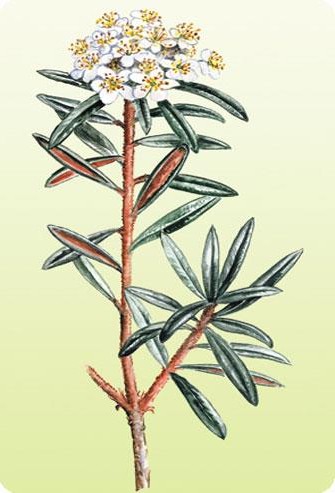 Задание 2Выпишите названия растений, приспособленных к низким температурам.Задание 3Какое приспособление имеет это растение для жизни в условиях низких температур? 	_Задание 4 Найдите в тексте ответ на вопрос.Почему температура является определяющим экологическим фактором, воздействующим на жизнь растения?Задание 5Озаглавьте текст № 2.            Утверждена Приказ по МОУ Новской ОШ № __ от «____» _________________ 2021 г.             И.о. директора школы _______________________Н.А.Брыкина№ п/пНазвание разделовКоличествочасовКоличествочасовКоличествочасов№ п/пНазвание разделовВсегоТеорияПрактикаВводное занятие. Правила безопасности при выполнении лабораторных и практических работ. Правила поведения в кабинете биологии.10.50.5Цитология как наука312Строение и химический состав клетки. Обеспечение клеток энергией523Методы цитологического и         гистологическогоанализа. Микроскопия312Изготовление и анализ  микропрепаратов624Генетическая информация в клетке. Закономерности наследственности523Клеточный цикл. Митоз422Мейоз422Патологии деления клеток и их последствия. Онтогенез10.50.5Обобщение. Защита проектной работы. Игра «Удивительный мир клетки»2-2ИТОГО34132112345678910КритерииПоказателиПознавательная активность на занятии.Высокий уровень – ребенок самостоятельно выполняет задания педагога, проявляет инициативу.Средний уровень – пассивно воспринимает информацию, нуждается в дополнительной мотивации к работе.Низкий уровень – отсутствует интерес к предлагаемой деятельности. Негативно воспринимает информацию, не желает включаться в работу, нуждается в постоянном контроле и помощи педагога.Теоретические знания. Высокий уровень – освоил 2\3 объема знаний по предмету, осознанно употребляет в речи специальные термины.Средний уровень – объем усвоенных знаний составляет более ½, частично употребляет специальные термины в речи.Низкий уровень – объем усвоенных знаний менее ½, специально терминологией не владеет.Практические умения и навыки.Высокий уровень – овладел практически всеми умениями и навыками, предусмотренными программой за конкретный период, работает с материалами самостоятельно, не испытывая особых трудностей.Средний уровень – у воспитанника развито чувство восприятия формы и величины, задания педагога выполняет в основном самостоятельно, но иногда требуется помощь педагога.Низкий уровень – выполняет задания только с помощью педагога.Развитие творческих навыков, воображения, фантазии.Высокий уровень – выполняет задания самостоятельно, креативно.Средний уровень – проявляет творческое воображение с помощью педагога, самостоятельно выполняет задания по образцу.Низкий уровень – проявление творческого воображения практически не заметно, способен выполнить лишь простейшие практические задания по образцу с помощью педагога.КритерииоценкиФ.И.обучаю-щегосяЗНАНИЯЗНАНИЯЗНАНИЯЗНАНИЯУМЕНИЯУМЕНИЯУМЕНИЯУМЕНИЯУМЕНИЯУМЕНИЯБаллыУровеньКритерииоценкиФ.И.обучаю-щегосяПознакомиться с основами исследовательской и экспериментальной деятельности, этапами и методами организации экспериментов и наблюдений, характерными для естественных наук;первичные представления об основных этапах развития цитологии, химическом составе клеток и их строении. Знать правила безопасности работы в лаборатории.видеть проблему, искать и находить пути ее решения, вырабатывать гипотезы и др;Использовать основные понятия и терминыправильно подготовиться к работе: подбор материалов, инструментов и приспособлений,  организация рабочего места.Следовать устным инструкциям, выполнять лабораторные и практические работы.работать самостоятельно, решать типовые задания по цитологии, выполнять практические и лабораторные работы.выдвигать гипотезы, предположения;-планировать и реализовывать экспериментальные действия;работать с микроскопом, лабораторными приборами и лабораторной посудой.уважать окружающих, соблюдая дисциплину на  занятииБаллыУровень5 б.Высокий4 б.Средний3 б.Низкий№ п/пТемаКол-во часовДата  1Вводное занятие12-4Цитология как наука3Теория. Предмет и задачи, история развития, связь с другими науками, прикладное значение цитологии. Клеточная теория. Уровни организации живой материи.Практика. Выполнение заданий на определение и сопоставление уровней организации живой материи.5-9 Строение и химический состав клетки. Обеспечение клеток энергией5Теория. Типы клеточной организации. Химический состав и ультраструктурная организация клетки. Биологические мембраны. Транспорт веществ через цитоплазматическую мембрану клеток (пассивный и активный транспорт, экзоцитоз, эндоцитоз). Функции плазмалеммы. Особенности строения оболочек прокариотических и эукариотических клеток. Цитоплазма и ее структурные элементы. Вакуолярная система. Митохондрии и пластиды, история их открытия. Ядро интерфазной клетки. Аппарат Гольджи. Строение и функции лизосом. Эндоплазматическая сеть (ЭПС). Рибосомы. Полирибосомы. Клеточный центр. Органоиды движения. Клеточные включения.Обмен веществ и энергии. Пластический и энергетический обмен. Фотосинтез, его механизм. Световая и темновая фазы фотосинтеза. Фотосинтез и урожай сельскохозяйственных культур. Космическая роль зеленых растений. Хемосинтез. Гликолиз, его механизм и значение.Практика. Морфологическое разнообразие эукариотических клеток. Лабораторная работа № 1 «Обнаружение белков, углеводов и липидов в биологических объектах». Лабораторная работа № 2 «Рассматривание пластид растительных клеток под микроскопом». Лабораторная работа № 3 «Многообразие растительных клеток на примере клеток эпидермиса Setcreasea purpurea». Лабораторная работа № 4 «Общий план строения животной клетки на уровне световой микроскопии». Выполнение заданий на сравнение строения различных клеток. Решение задач.10-12 Методы цитологического и  гистологическогоанализа. Микроскопия3Теория. Характеристика методов цитологического и гистологического анализов. Методика изготовления и исследования микропрепаратов. Группы клеток. Ткани живых организмов. Гистология. Характеристика тканей растительного и животного организма. Ткани организма человека. Микроскопия. Устройство светового микроскопа.Практика. Выполнение заданий на определение увеличения микроскопа, сравнение методов цитологического и гистологического анализа. Практикум по цитологии и гистологии. Решение задач с использованием атласа по цитологии, гистологии и эмбриологии.13-18 Изготовление и анализ         микропрепаратов6Теория. Микроскопическая техника. Принципы и этапы изготовления микропрепаратов. Измерение микроскопических объектов. Микрофотосъемка. Цитохимия. Цитохимические методы. Специфические методы окрашивания.Практика. Изготовление и анализ препаратов, окрашенных разными цитохимическими методами. Выполнение заданий на измерение объектов на микрофотографиях. Изготовление микропрепаратов и работа с ними с использованием светового микроскопа. Решение задач с использованием атласа по цитологии, гистологии и эмбриологии.19-23 Генетическая информация в клетке. Закономерности наследственности5Теория. Ядро клетки. Уровни организации хромосом. Кариотип. Методы хромосомного анализа. Генетическая информация. Репликация ДНК. Транскрипция. Генетический код. Биосинтез белков. Современные представления о гене. Моногибридное скрещивание. Дигибридное скрещивание. Сцепленное наследование. Сцепленное с полом наследование. Неаллельное взаимодействие генов.Практика. Выполнение заданий на составление идиограммы и кариограммы. Решение задач на различные виды скрещивания, кодоминирование, эпистаз, комплементарное взаимодействие, полимерию.24-27 Клеточный цикл. Митоз4Теория. Периоды клеточного цикла. Митотическое деление клетки. Амитоз и его значение. Митоз – цитологическая основа бесполого размножения. Структурные изменения и физиологические особенности органоидов клетки во время митотического деления. Биологическое значение митоза.Практика. Выполнение заданий на определение фаз митоза и митотической активности клеток на микрофотографиях. Решение задач.28-31 Мейоз4Теория. Мейотическое деление клетки. Первое деление мейоза, его фазы и характеристика. Уменьшение числа хромосом как результат первого деления. Второе деление мейоза, фазы, их характеристика. Гаметогенез у человека. Спорогенез и гаметогенез у растений.Мейоз – цитологическая основа полового размножения. Биологическое значение мейоза.Практика. Выполнение заданий на определение фаз мейоза на микрофотографиях, сравнительный анализ митоза и мейоза. Решение задач с использованием атласа по цитологии, гистологии и эмбриологии.32Патологии деления клеток и их последствия. Онтогенез133-34 Обобщение. Защита проектной работыПрактика. Итоговое тестирование по основным разделам Программы.Презентация и защита учебных проектов обучающихся, подготовленных в ходе реализации Программы.2